Příloha č.: 3 k materiálu č.: 9/11Počet stran přílohy: 3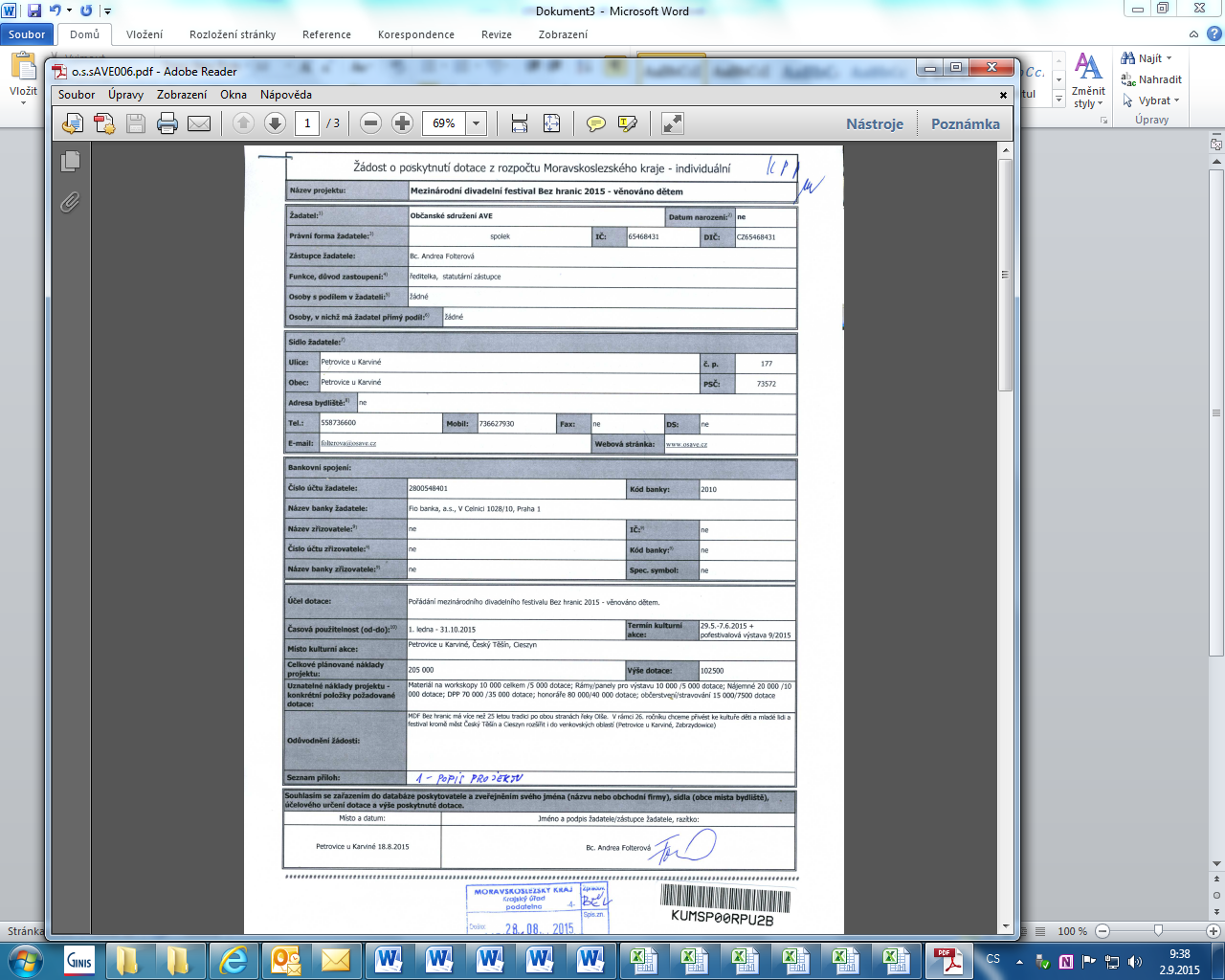 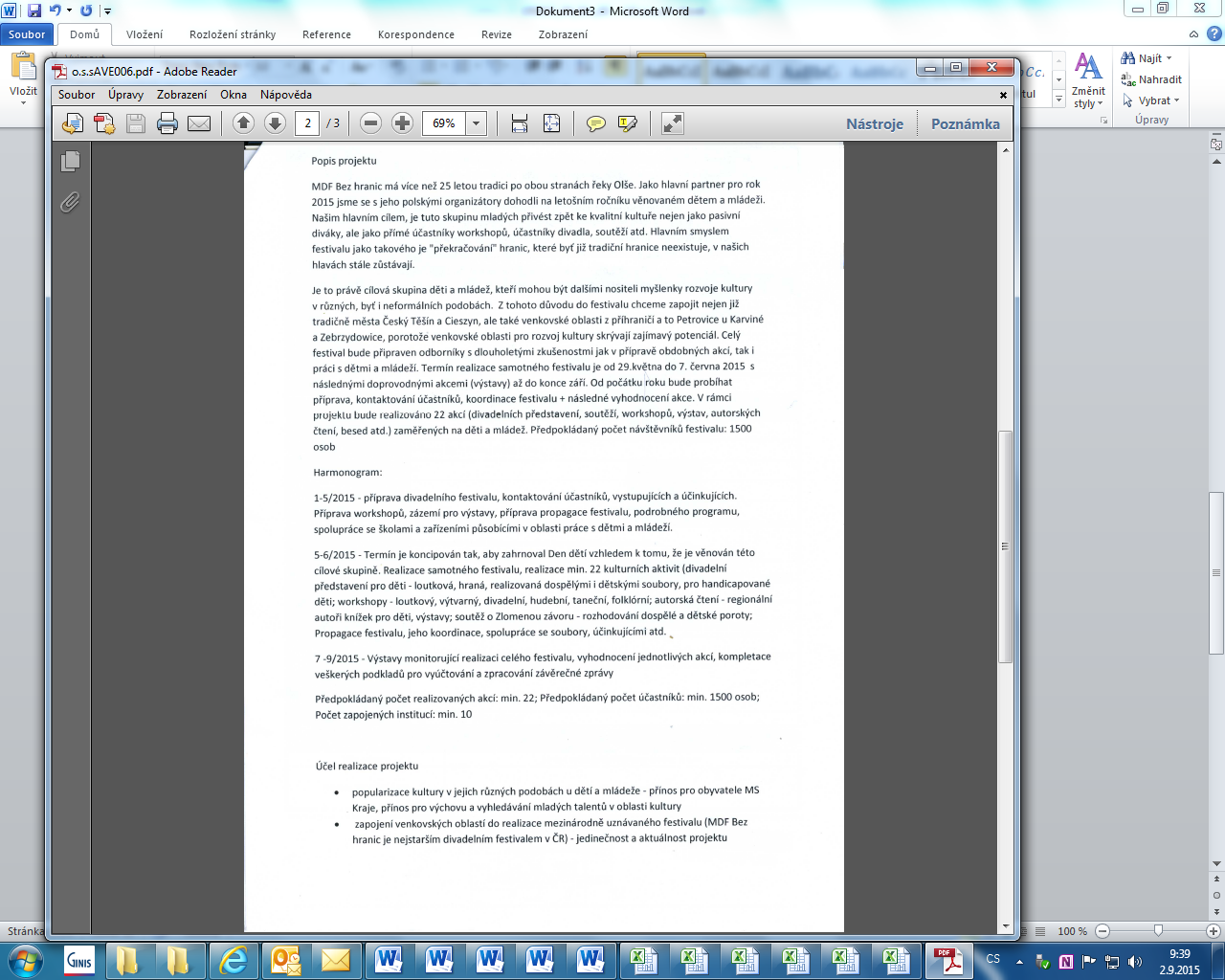 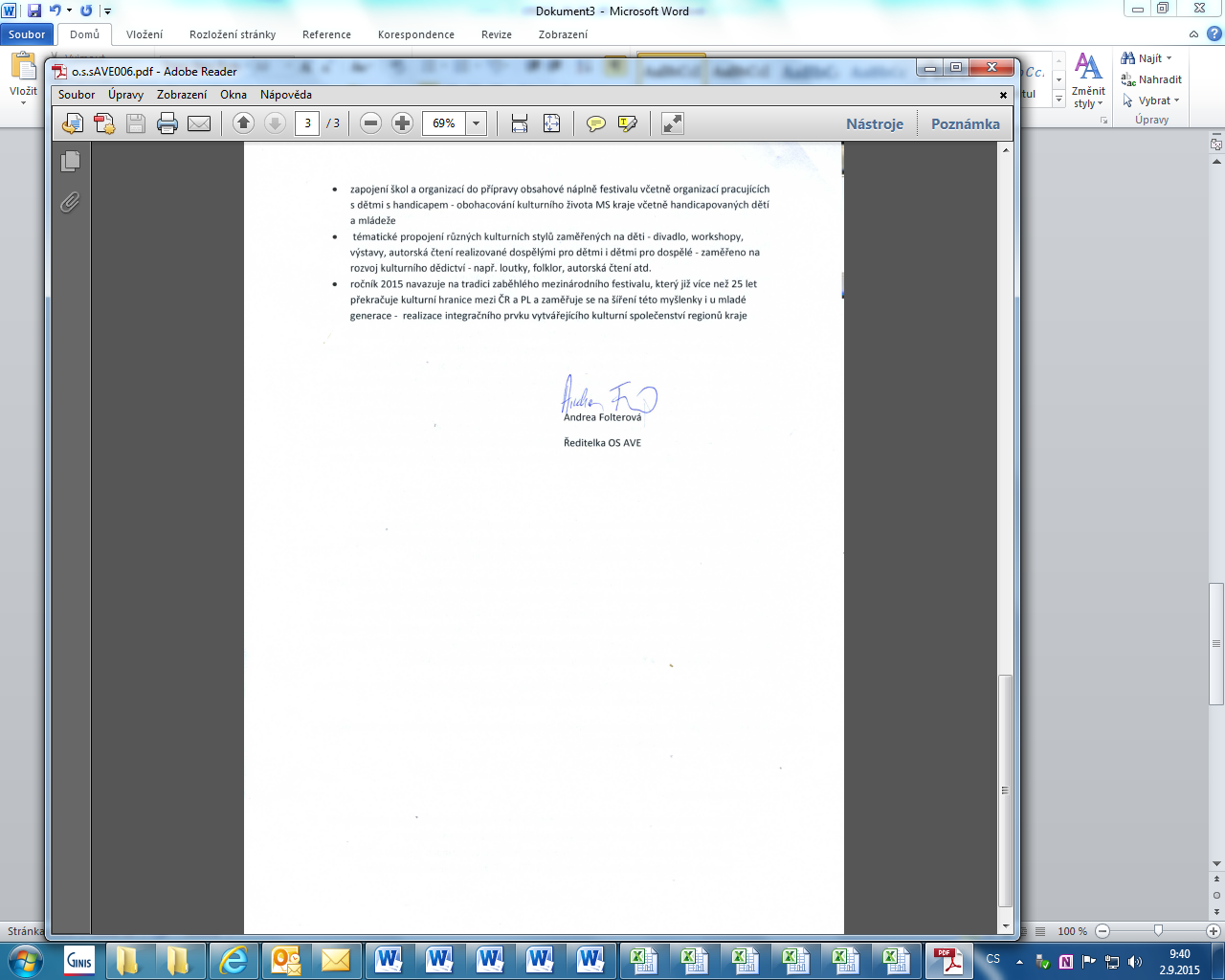 